The City School
North Nazimabad Boys Campus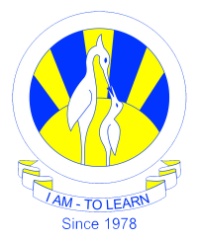 Class: 11
Subject: Accounting
Teacher: Fazal Ur RahmanPrinciples of accounting (7110) syllabus  First term 2017-18Revision of Double Entry System of Book KeepingControl accountsCorrection of errorsFinancial relationships (Ration Analysis)Incomplete recordsPayroll recordsBook keeping entries for Payroll.